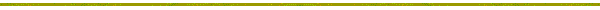 Brief Description: (required)Rationale for new minor: (required)The graduate affairs curriculum subcommittee reviews all graduate courses and requires that they adhere to the principles of graduate and professional learning outcomes, thus adding graduate rigor to all Ph.D. minors.Contact InformationComments:Date: Campus: School: Department: (optional)Location: Is 50% or more online?Yes  No Official Name of Minor: (required)Projected Semester and year of implementation*:*This does not guarantee the minor will be approved by the semester requested. It must still go through the appropriate approval processList of required courses: (required)List of electives or substitute courses:Contact person for this minor: (required)Contact person's email: (required)Contact person's phone number: (optional)Student advisor (if different than above):Student advisor's email:Student advisor's phone number: (optional)